Условия выполнения работ:1.1. Подрядчик обязан выполнить работы по капитальному ремонту административного здания и гаража Государственного учреждения - регионального отделения Фонда социального страхования Российской Федерации по Республике Калмыкия в полном соответствии с имеющейся у Заказчика технической документацией на капитальный ремонт административного здания и гаража Государственного учреждения - регионального отделения Фонда социального страхования Российской Федерации по Республике Калмыкия. 1.2. Срок выполнения работ: в течение 20 (двадцати) дней с момента заключения Контракта.1.3. Подрядчику необходимо учесть, что работы будут выполняться в условиях эксплуатируемого административного здания. Работы должны производиться, не нарушая режим работы Заказчика: с 8-00 до 20-00 часов. Работы могут выполняться в выходные и праздничные дни.1.4. Все материалы, используемые в ходе ремонтно-строительных работ должны иметь сертификаты качества/соответствия, гигиенические сертификаты и должны быть разрешены для применения в жилых и общественных зданиях. 1.5 На скрытые работы должны своевременно оформляться Акты освидетельствования скрытых работ. К Актам освидетельствования скрытых работ прикладываются фотоматериалы и сертификаты качества/соответствия, гигиенические сертификаты на применяемые материалы. Подрядчик за 1 (один) рабочий день до приемки указанных работ, уведомляет в письменной форме Заказчика о готовности таких работ. 1.6. Подрядчик обязан своевременно принимать меры по устранению выявленных замечаний Заказчика. Работы на объекте капитального ремонта должны быть приостановлены до полного устранения замечаний. 1.7. Подрядчик обязан вести Журнал производства работ и предъявлять его по требованию Заказчика или специалиста строительного контроля.1.8. При производстве работ Подрядчик обязан предусмотреть: контейнер для строительного мусора, ограждающие ленты в местах прохода людей, щиты над входом в здание.1.9. Все оборудование, используемое для проведения работ, должно быть исправным, при необходимости прошедшим испытания либо поверку.1.10. Подрядчик осуществляет доставку и разгрузку материалов (изделий), механизмов и оборудования собственными силами и за свой счёт.1.11. Подрядчик обязан принять все возможные и необходимые меры для защиты от атмосферных осадков при ремонте крыши, предотвращения протекания крыши и причинения вреда зданию и имуществу Заказчика.1.12. Ежедневно после завершения работ Подрядчик должен производить уборку на месте выполнения работ, вывоз строительного мусора и утилизацию в установленном порядке. После окончания всех работ Подрядчиком производится наведение порядка в рабочей зоне, уборка мусора, материалов, разборка ограждений, но не позднее 3 (трех) календарных дней до дня приемки работ.1.13. Все дополнительные работы, возникающие в процессе выполнения основного объема работ по вине Подрядчика и необходимые для достижения конечного результата, подлежат выполнению за счет Подрядчика и не подлежат дополнительной оплате Заказчиком.1.14. Подрядчик должен иметь все необходимые разрешения (допуски), предусмотренные для осуществления функций, в соответствии с законодательством о градостроительной деятельности Российской Федерации.2. Требования к качеству выполняемых работ.2.1. Подрядчик должен обеспечить качество всех выполняемых работ в соответствии с требованиями нормативных документов Российской Федерации в области строительства. 2.2. Работы должны быть выполнены качественно, в полном объеме и в установленные контрактом сроки.2.3. При обнаружении в ходе приемки выполненных работ недостатков в выполненной работе сторонами составляется акт, в котором фиксируется перечень дефектов (недоделок) и сроки их устранения Подрядчиком.2.4. Применяемые в работах материалы должны иметь высокое качество изготовления и соответствовать современному уровню техники и качества в данной отрасли.3. Требования к безопасности выполнения работ:3.1. Соблюдение правил охраны труда и техники безопасности.3.2. Наличие инструкции по технике безопасности, ведение журнала по технике безопасности на рабочем месте.3.3. К работам должны быть допущены только лица, прошедшие документально оформленный инструктаж на рабочем месте. 3.4. Все выполненные работы должны отвечать требованиям безопасной эксплуатации, оборудование должно быть надежно укреплено и безопасно при использовании.3.4. При проведении пожароопасных работ на объекте необходимо руководствоваться правилами пожарной безопасности Российской Федерации.3.5. За безопасность выполняемых работ несет ответственность Подрядчик, согласно раздела 10 части 3 Трудового кодекса Российской Федерации.3.6. При проведении сварочных работ должны соблюдаться правила в установленном порядке, баллоны должны храниться в недоступном для посторонних лиц месте.3.7. При производстве работ должны использоваться оборудование, машины и механизмы, предназначенные для конкретных условий или допущенные к применению органами государственного надзора. На объекте должны быть в наличии материальные и технические средства для осуществления мероприятий по спасению людей и ликвидации аварий.4. Иные требования к работам и условия их выполнения.4.1.  Подрядчик обязан в течение 1 (одного) рабочего дня с даты заключения Контракта определить ответственное лицо за производство работ, за обеспечение пожарной безопасности и техники безопасности, за взаимодействие с Заказчиком и уведомить Заказчика в письменной форме. Ответственное лицо Подрядчика должно постоянно находиться на объекте во время производства работ.4.2. Ответственность за соблюдение правил пожарной безопасности, техники безопасности, охраны труда и санитарно-гигиенического режима на объекте возлагается на Подрядчика.4.3. Допуск для выполнения работ в здании Фонда осуществляется на основании письменной заявки, оформленной на бланке, подписанной руководителем организации Подрядчика, с указанием паспортных данных работников с приложением ксерокопий паспортов.  4.4. Технический надзор за проведением работ возлагается на Заказчика, который имеет право привлекать независимых экспертов для контроля и приемки выполненных работ.5. Требования к сроку и (или) объему предоставления гарантийного качества работ.5.1. Гарантия на выполненные работы – не менее 5 лет с даты подписания сторонами Акта о приемке выполненных работ.5.2. Если в период гарантийного срока обнаружатся дефекты и недостатки (в том числе скрытые), вызванные низким качеством работ, используемых деталей, расходных материалов и т.д., Подрядчик обязан за свой счет устранить их в течение срока, согласованного с Заказчиком. При этом гарантийный срок продлевается на время, затраченное на устранения дефектов и недостатков. Указанный срок исчисляется со дня обращения Заказчика с требованием об устранении недостатков и дефектов по день устранения включительно.6. Сведения о качестве, технических характеристиках товара, его безопасности, функциональных характеристиках (потребительских свойствах) товара, размере, упаковке, отгрузке товара и иные сведения о товаре:Наименование товараИспользуемые ГОСТМаксимальные и минимальные значения показателей, а также значения показателей,которые не могут изменятьсяГвозди проволочные оцинкованные для асбестоцементной кровли 4,5х120 ммГОСТ 9870-612.1. Гвозди будут изготовляться в соответствии с требованиями настоящего стандарта из термически необработанной светлой низкоуглеродистой стальной проволоки по ГОСТ 3282-74.  2.2. Цинковое покрытие гвоздей должно быть  сплошным, без пропусков, трещин и утолщений, видимых без применения увеличительных приборов. 
  Допускаются на стержнях и опорных поверхностях головок гвоздей покрытые цинком следы от зажимов и от разъемных плашек, а также незначительные продольные риски. 
2.3. Цинковое покрытие головок гвоздей будет выдерживать два одноминутных погружения в раствор сернокислой меди. 
 2.4. Предельное отклонение от соосности стержня и головки гвоздя ≤ 1 мм.  2.5. на гвоздях не должно быть неотпавшей обсечки. 
 2.6. Угол заострения - по ГОСТ 283-75. 
Гвозди толевые круглые 3,0х40 ммГОСТ 4029-63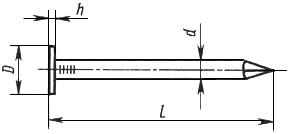 
;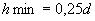 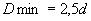 МмМасса 1000 гвоздей, кг,  2,23Плитки керамические для полов рельефные глазурованные, декорированные методом сериографии, квадратные с многоцветным рисункомГОСТ 6787-2001 Плитки керамические для полов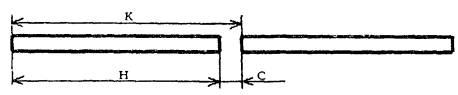 Предельные отклонения размеров плиток от номинальных не должны быть более, мм:по длине и ширине ...........±1,5;по толщине ........................ ±0,5Разность между наибольшим и наименьшим размерами плиток одной партии по длине и ширине не должна быть более 2,0 ммРазность между наибольшим и наименьшим значениями толщины одной плитки (разнотолщинность) не должна быть более 0,5 ммотклонение формы плиток от прямоугольной (косоугольность), отклонение лицевой поверхности от плоскостности (кривизна лицевой поверхности) и искривление граней не должно быть более 1,5 ммНа монтажной поверхности плиток должны быть рифления.На лицевой поверхности плиток не должны быть видимые с расстояния 1 м плешины, пятна, мушки, волнистость глазури, смещение и разрыв декора, засорка, наколы, выплавки (выгорки), пузыри, прыщи, сухость глазури, неравномерность окраски глазури, нечеткость рисунка, недожог красокКанаты пеньковые пропитанныеГОСТ 30055-93 Канаты из полимерных материалов и комбинированные. Технические условияКанаты не должны иметь бурых пятен, запаха, гнили, плесени, гари По виду конструкции канат должен быть: Т, К, Пл8,.Группа каната:  А, Б, В, ГКраски масляные земляные мумия, сурик железныйГОСТ 8292-85  Краски масляные цветные густотертые.Наименование МА-015Цвет: сурик железный, мумияГарантийный срок хранения – не менее 12 мес со дня изготовления.Краски цветные, готовые к применению для внутренних работ ГОСТ 10503-71Краски масляные, готовые к применениюЦвет МА-25: розово-бежевая, светло-бежевая, светло-сераяЛинолеум поливинилхлоридный на теплоизолирующей подоснове ГОСТ 18108-2016Линолеум поливинилхлоридный на теплозвукоизолирующей подоснове. Толщина полимерного слоя - 1,2-1,4Кромки линолеума должны быть параллельными, не иметь заусенцев и щербин. Отклонение от параллельности кромок не должно превышать ±3 мм на 1 м.На лицевой поверхности линолеума не должно быть наплывы, вмятины, царапины, раковины, складки, пузыри, пятна, полосы, искажение рисунка и брызги от краски.Марок ПР-ВТ или ВК-ВТ или ЭК-ВТПоковки из квадратных заготовокГОСТ 
8479-70 Поковки из конструкционной углеродистой и легированной стали. Общие технические условияПоковки из квадратных заготовок, масса до 1,8 кг На поверхности поковок не должно быть трещин, заковов, плен, песочинПроволока горячекатаная в моткахГОСТ 30136-95Марка стали - Ст1кп Диаметр: 6,3, 6,5 ммСпособ охлаждения - одностадийное охлаждение.В микроструктуре катанки не должно быть подкалки (мартенситные и троостомартенситные участки).Пластина резиновая рулонная ГОСТ 7338-90 Пластины резиновые и резинотканевые. Технические условияПластина резиновая средней твердости - атмосферомаслостойкая. предназначенная для изготовления резино-технических изделий, служащих для уплотнения узлов, работающих под давлением свыше 0,1 МПаНа поверхности и в срезе пластин не должно быть:-пузыри площадью более 1 см2. Общая площадь пузырей не должна превышать 10 см2 на 1 м2 -недопрессовки и утонения на расстоянии более 50 мм от краев пластиныГарантийный срок эксплуатации пластин - 3 года со дня ввода в эксплуатациюШвеллеры № 40 ГОСТ 8240-97 Швеллеры стальные горячекатаные. Сортамент Швеллеры с параллельными гранями полок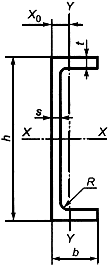 h - высота (швеллера);b - ширина полки;s - толщина стенки;t - толщина полки;R- радиус внутреннего закругления;r - радиус закругления полки;Xo - расстояние от оси Y-Y до наружной грани стенки;Δ - перекос полки;ƒ - прогиб стенки по высоте сечения профиля;F - площадь поперечного сечения;I - момент инерции;W - момент сопротивления;i - радиус инерции;Sx - статический момент полусечения.Стекло листовое площадью до 1,0 м2, 1 группы, толщиной 3 мм, марки М5 ГОСТ 111—90 (СТ СЭВ 5447-85)Пред. откл. по толщине. мм  -   ±0,2Разтолщинность стекла, мм -   0,2 Стекло должно иметь ровные кромки и целые углы (отламываться по линии нaдрезa, не paстрескиваясь).Щербление края стекла, сколы, выступы края стекла и повреждение углов (по биссектрисе) не должны превышать предельных отклонений размеров по ширине и длинеКоличество допускаемых пороков на 1 м2,не более - 15При упаковывании листы стекла должны быть переложены прокладочными материалами. В качестве прокладочного материала применяют бумагу Водостойкость стекла не должна быть ниже класса 4/98.Цемент гипсоглиноземистый расширяющийсяГОСТ 11052-74Гипсоглиноземистый расширяющийся цемент предназначен для изготовления расширяющихся, безусадочных, водонепроницаемых бетонов и растворов, применяемых при замоноличивании стыков конструкций и заделке раковин в бетоне, для гидроизоляции стыков сборной обделки тоннелей при водопритоке через швы, для зачеканки раструбов стыковых соединений труб, рассчитанных на рабочее давление до 10 ати (1 МПа), создаваемое в трубе через 24 ч после замоноличивания, при строительстве перемычек в емкостях для хранения топлива и других аналогичных целей.Начало схватывания должно наступать не ранее 10 мин, а конец - не позднее 4 ч от начала затворения.Бетоны и растворы, приготовленные из гипсоглиноземистого цемента, должны обладать водонепроницаемостью. Гарантийный срок устанавливается 2 месяца с момента отгрузкиШурупы с полукруглой головкой 4x40 ммГОСТ 1144-80 Шурупы с полукруглой головкой. Конструкция и размеры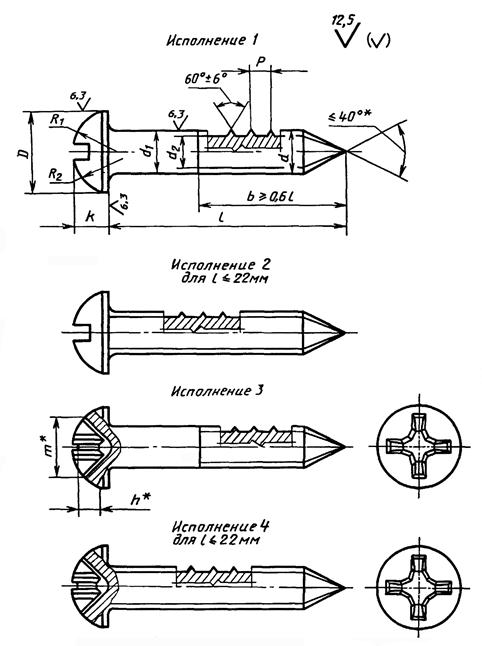 Теоретическая масса 1000 шт. стальных шурупов, кг приблизительно 3,52Электроды тип 1ГОСТ 9467-75 Электроды покрытые металлические для ручной дуговой сварки конструкционных и теплоустойчивых сталей. ТипыГОСТ 
9466-75 – Электроды покрытые металлические для ручной дуговой сварки сталей и наплавки. Классификация и общие технические условия для сварки углеродистых и низколегированных конструкционных сталей  Разность толщины покрытия е в диаметрально противоположных участках электрода не должна превышать - 0,20 ммВ ммЭлектроды Тип 2ГОСТ 9467-75 Электроды покрытые металлические для ручной дуговой сварки конструкционных и теплоустойчивых сталей. ТипыГОСТ 
9466-75 – Электроды покрытые металлические для ручной дуговой сварки сталей и наплавки. Классификация и общие технические условия для сварки углеродистых и низколегированных конструкционных сталей Разность толщины покрытия е в диаметрально противоположных участках электрода не должна превышать - 0,20 ммВ ммЭлектроды тип 3 ГОСТ 9467-75 Электроды покрытые металлические для ручной дуговой сварки конструкционных и теплоустойчивых сталей. ТипыГОСТ 
9466-75 – Электроды покрытые металлические для ручной дуговой сварки сталей и наплавки. Классификация и общие технические условия для сварки углеродистых и низколегированных конструкционных сталей с временным сопротивлением разрыву [до 50 кгс/мм2] ], когда к металлу сварных швов предъявляют повышенные Разность толщины покрытия е в диаметрально противоположных участках электрода не должна превышать - 0,24 ммЭлектроды тип 4ГОСТ 9467-75 Электроды покрытые металлические для ручной дуговой сварки конструкционных и теплоустойчивых сталей. ТипыГОСТ 
9466-75 – Электроды покрытые металлические для ручной дуговой сварки сталей и наплавки. Классификация и общие технические условия для сварки углеродистых и низколегированных конструкционных сталей с временным сопротивлением разрыву [до 50 кгс/мм2 ] Разность толщины покрытия е в диаметрально противоположных участках электрода не должна превышать - 0,28 ммБолты с шестигранной головкой диаметром резьбы 6 ммгост р исо 4014-2013Болты с шестигранной головкой. Классы точности А и В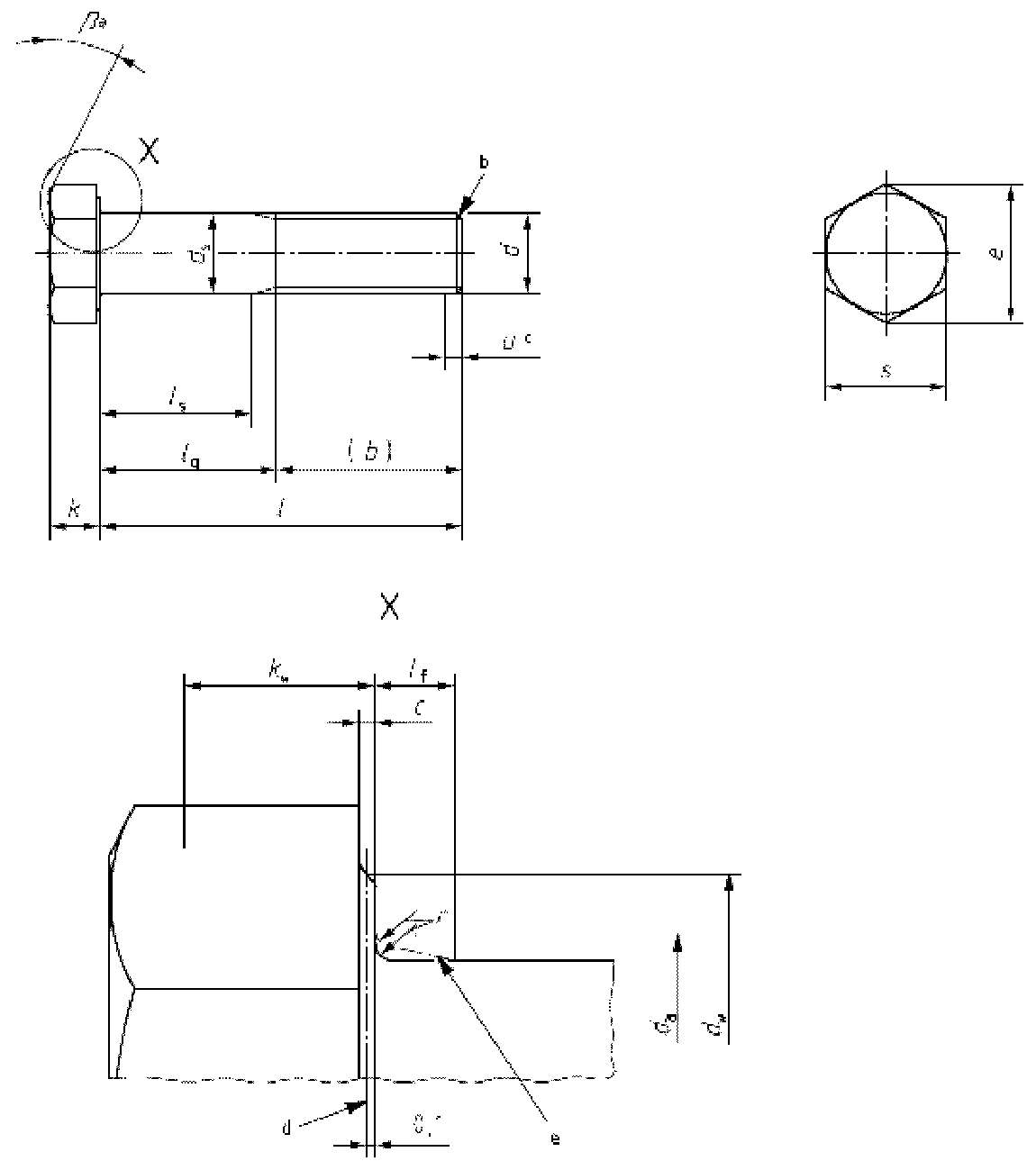 В миллиметрах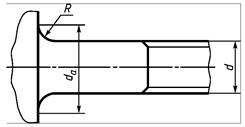 ммРазмер da - диаметр окружности, образованной при сопряжении галтели радиусом R с опорной плоскостью головки болта, винта или шурупа.Болты с шестигранной головкой диаметром резьбы 8 ммгост р исо 4014-2013Болты с шестигранной головкой. Классы точности А и ВВ миллиметрахммВ миллиметрахРазмер da - диаметр окружности, образованной при сопряжении галтели радиусом R с опорной плоскостью головки болта, винта или шурупа.Болты с шестигранной головкой диаметром резьбы 10 ммгост р исо 4014-2013Болты с шестигранной головкой. Классы точности А и ВВ миллиметрахммВ миллиметрахРазмер da - диаметр окружности, образованной при сопряжении галтели радиусом R с опорной плоскостью головки болта, винта или шурупа.Болты с шестигранной головкой диаметром резьбы 12 ммгост р исо 4014-2013Болты с шестигранной головкой. Классы точности А и ВВ миллиметрахммВ миллиметрахРазмер da - диаметр окружности, образованной при сопряжении галтели радиусом R с опорной плоскостью головки болта, винта или шурупа.гайки диаметром 6 ммГОСТ ISO 4032-2014 Гайки шестигранные нормальные (тип 1). Классы точности А и В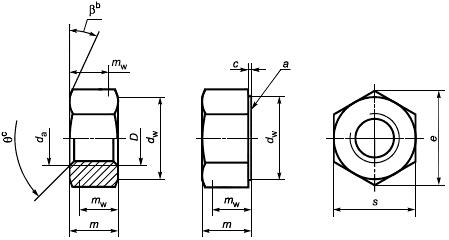 В миллиметрахгайки диаметром 8 ммГОСТ ISO 4032-2014 Гайки шестигранные нормальные (тип 1). Классы точности А и ВВ миллиметрахгайки диаметром 10 ммГОСТ ISO 4032-2014 Гайки шестигранные нормальные (тип 1). Классы точности А и ВВ миллиметрахгайки диаметром 12 ммГОСТ ISO 4032-2014 Гайки шестигранные нормальные (тип 1). Классы точности А и ВВ миллиметрахшайбы диаметром 6 ммГОСТ 11371-78 Шайбы. Технические условия (с Изменениями N 1, 2, 3)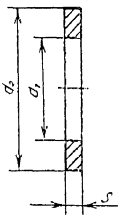 Класс точности А или  СТвердость стальных шайб: класса точности А должна составлять не менее 140 HV, класса точности С - не менее 100 HV.Теоретическая масса 1000 шт., кг, 0,990- 1,016шайбы диаметром 8 ммГОСТ 11371-78 Шайбы. Технические условия (с Изменениями N 1, 2, 3)Класс точности А или  СТвердость стальных шайб: класса точности А должна составлять не менее 140 HV, класса точности С - не менее 100 HV.Теоретическая масса 1000 шт., кг, 1,725-1,828шайбы диаметром 10 ммГОСТ 11371-78 Шайбы. Технические условия (с Изменениями N 1, 2, 3) Класс точности С  или АТвердость стальных шайб: класса точности А должна составлять не менее 140 HV, класса точности С - не менее 100 HV.Теоретическая масса 1000 шт., кг, 3,438-3,571шайбы диаметром 12 ммГОСТ 11371-78 Шайбы. Технические условия (с Изменениями N 1, 2, 3)Класс точности С  или АТвердость стальных шайб: класса точности А должна составлять не менее 140 HV, класса точности С - не менее 100 HV.Теоретическая масса 1000 шт., кг, 6,066-6,270Клей <Бустилат>Ту 2242-011-32998388-2002 или аналогОбласть применения
Предназначен для приклеивания: синтетических ворсовых ковров, линолеума на тканевой основе, полимерных и керамических облицовочных плиток, декоративной пленки (клеенки) на бумажной и тканевой основе на бетон, асбоцементные и древесноволокнистые плиты, деревянную основу и штукатурку с последующей эксплуатацией внутри помещений с нормальной влажностью.Фасовка
2,5 кгТехнические характеристикиВиды работДля внутренних работТип материалаБетон, асбоцементные и древесноволокнистые плиты, деревяннуая основа и штукатуркаРазбавительВодаПримерный расход0,6 кг/м2 - линолеум, ворсовые покрытия0,35 кг/м2 - обои, декоративные пленки0,4-1 кг/м2 – облицовочная плиткаОчистка инструментаВодаВлагостойкостьДаМорозостойкостьДаГерметик силиконовый для наружных швовГОСТ Р 57400-2017 Клеи и герметики силиконовые. Классификация1-компонентный Силиконовый герметик для Структурного ОстекленияХарактеристикиТехнические характеристикиГвозди строительныеГОСТ 4028-63 Гвозди строительные. Конструкция и размеры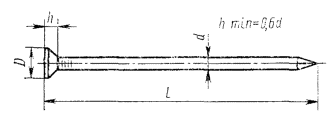 Масса 1000 круглых гвоздей, кг от 0,949 до 21,9Олифа натуральная ГОСТ 7931-76Натуральную олифу первого сорта применяют для изготовления и разведения густотертых красок, для приготовления красок, готовых к применению, грунтовочных составов и шпатлевок, для пропитки (олифовки) деревянных поверхностей, штукатурки перед окраской их масляными краскамиГарантийный срок хранения натуральной олифы - 24 мес. со дня изготовленияТемпература самовоспламенения - не менее 343°С.Сталь листовая оцинкованнаяГОСТ 14918-80 Сталь тонколистовая оцинкованная с непрерывных линий. Сталь листовая оцинкованная нормальной вытяжки, для холодной штамповки. Толщина 0,7 ммМасса 1 м2 слоя покрытия, нанесенного с двух сторон, г -  570Толщина покрытия, мкм - 40Поверхность оцинкованной стали должна быть чистой со сплошным покрытием.На листах и полосах с необрезной кромкой не должно быть рванины кромок глубиной, превышающей предельные отклонения по ширине. Для оцинкованной стали допускаются мелкие наплывы (натеки, наслоения), крупинки и неравномерная кристаллизация цинка, следы от перегибов полосы и регулирующих роликов, местная шероховатость покрытия (сыпь), легкие царапины и потертость, не нарушающие сплошность цинкового покрытия, светлые и матовые пятна, неравномерность окраски пассивной пленки.Пена монтажнаяГОСТ Р 51697-2000Однокомпонентная полиуретановая монтажная пена, затвердевающая под воздействием влажности воздуха. Профессиональная предназначена для использования как в летних, так и в зимних условиях (до -10°C).• Высокая стабильность. Не разрушается с течением времени.• Равномерность структуры• 100% выход содержимого — [40- 45] л.• Устойчива к перепадам температуры не уже от –50°C до +80°C• В затвердевшем состоянии должна быть безвредна для здоровья и озонового слоя атмосферы• Высокая адгезия к большинству строительных материаловСвойства:• Основа: полиуретан• Слабый специфический запах во время отвердевания, в затвердевшем состоянии запаха должна не иметь• Теплопроводность: 0,03 Вт/мК• Время затвердевания: Максимум 24 часа  • Огнестойкость затвердевшей пены: самозатухающий, класс В3 ( DIN 4102)• Максимальная ширина шва: 30 ммГрунтовка для внутренних работ предназначена для обеспечения лучшей адгезии наносимых материалов (красок, шпатлевок, плиточных клеев) к основам из штукатурки, бетона и кирпича, а также для придания прочности поверхностям и уменьшения расхода лакокрасочных материалов. Клей плиточный <Старатель-стандарт> или эквивалентВ паспорте соответствие ГОСТ Р 56387-2015 Смеси сухие строительные клеевые на цементном вяжущем. Сфера работ Внутренние работы (нормальная влажность)Внутренние работы (повышенная влажность)Тип основания Бетон/железобетонЯчеистый бетон (газобетон, пенобетон)Кирпичная кладкаЦементная штукатуркаВид плитки КерамическаяКафельнаяКерамогранит малого и среднего размераМозаикаХарактеристики Назначениепредназначен для укладки керамической плитки с водопоглощением 4% (глазурованная, неглазурованная, терракотовая, мозаичная) на стены ипол в помещениях с любой влажностью. Допускается использование керамогранита малого и среднего формата на полы без подогрева. Применяется по прочным недеформирующимся основаниям из бетона, кирпича, штукатурки. Не предназначен для поверхностей, имеющих прямой контакт с питьевой водой и пищевыми продуктами. . Подходит для монтажа блоков из пено-игазобетона. Высокая устойчивость к сползанию позволяет клеить плитку «сверху-вниз».. Позволяет укладывать плитку без предварительного выравнивания основания (до 15мм). Сухая смесь поставляется в прочных крафт-мешках. Гарантийный срок хранения в сухих условиях на поддонах в оригинальной неповреждённой упаковке 12 месяцев со дня изготовления Изопласт К ЭКП-4,5 или эквивалентгидроизоляционный битумно-полимерный материал. Получают путём двухстороннего нанесения  на полиэфирную основу битумно-полимерного вяжущего, состоящего из битума, полимерной добавки и наполнителя.Изопласт применяется для гидроизоляции  кровель различных конфигураций, фундаментов, гаражей, бассейнов, мостов и т.д. Он укладывается на заранее подготовленное основание путем наплавления с помощью газовой горелки или приклеивается на битумную мастику. Преимущества изопласта - это высокая прочность, хорошая теплостойкость, простота укладки и долговечность. Срок  его службы должен быть не менее 30 лет.Изопласт П ЭПП-4,0 или эквивалентгидроизоляционный битумно-полимерный материал. Получают изопласт  путём двухстороннего нанесения  на полиэфирную основу битумно-полимерного вяжущего, состоящего из битума, полимерной добавки и наполнителя.Изопласт применяется для гидроизоляции  кровель различных конфигураций, фундаментов, гаражей, бассейнов, мостов и т.д. Он укладывается на заранее подготовленное основание путем наплавления с помощью газовой горелки или приклеивается на битумную мастику. Преимущества  изопласта - это высокая прочность, хорошая теплостойкость, простота укладки и долговечность. Срок  его службы должен быть не менее 30 лет.Затирка <Старатели> или эквивалентОписание:Применяется для заполнения швов между настенными и напольными керамическими плитками, мраморными и бетонными плитами, глазурованной мозаикой. Может использоваться для наружных и внутренних работ любой влажности. Ширина швов от 2 до 6 мм.  ОСОБЕННОСТИВодостойкая.Морозостойкая.Пластичная.Имеет устойчивый цвет. Лента бутиловая диффузионная Profband или эквивалентШВЫ по ГОСТ 30971-2012 Швы монтажные узлов примыкания оконных блоков к стеновым проемамВлагозащитная паропроницаемая (диффузионная) лента  из синтетического нетканого материала мембранного типа предназначена для гидроизоляции нижнего монтажного шва от наружной влаги светопрозрачной конструкции (под отливом), а также любых других строительных швов и стыков. Лента имеет две клеевые полосы с одной стороны (или с разных сторон только на заказ). Одна полоса предназначена для крепления ленты к светопрозрачной конструкции, другая - для крепления ленты к стене или откосу. Широкий спектр типоразмеров лент позволяет подобрать материал для защиты швов практически любого размера. Применение гидроизоляционных лент обеспечивает надежную защиту монтажной пены от проникновения влаги снаружи помещения и способствует ее выводу из пены наружу, обеспечивает вентилирование стыка. ПРИМЕНЕНИЕ: Влагозащитная паропроницаемая лента  готова к применению и не требует специальных инструментов при ее установке. Свойства материалов: • Сопротивление паропроницанию:  0,053 (м2*ч*Па)/мг 
• Адгезионная прочность сцепления:  не менее 0,3 (3,0) МПа (кгс/см2) 
• Водонепроницаемость:  не менее 600 Па 
• Температура эксплуатации:  от -36 до +70  С°Шурупы с полукруглой головкой 6х60 ммГОСТ 1144-80Теоретическая масса 1000 шт. стальных шурупов,  приблизительно 11,80 кг.Дюбели распорные полиэтиленовые6х30 ммДюбель распорный полиэтиленовый предназначен для крепления различных типов подвесных конструкций к стене или потолку. Забивается в предварительно подготовленное отверстие в бетоне, кирпиче, строительном камне или любом другом материале. Создаёт распорное давление при ввинчивании шурупа, надежно удерживая конструкцию.Дюбели распорные полиэтиленовые 6х40 ммДюбель распорный полиэтиленовый предназначен для крепления различных типов подвесных конструкций к стене или потолку. Забивается в предварительно подготовленное отверстие в бетоне, кирпиче, строительном камне или любом другом материале. Создаёт распорное давление при ввинчивании шурупа, надежно удерживая конструкцию.Панели потолочные с комплектующими <Армстронг> или эквивалентРастворитель марки Р-4ГОСТ 7827-74Для разбавления лакокрасочных материалов на основе поливинилхлоридных хлорированных Смол ПСХ ЛС и ПСХ ЛН, сополимеров винилхлорида, эпоксидных смол и других пленкообразующих веществ (за исключением эмали ХВ-124 серой и защитной)Бесцветная или слегка желтоватая однородная прозрачная жидкость без видимых взвешенных частицНе должно наблюдаться свертывания и расслаивания ЛКМ.После высыхания не должно быть поведения пленки на поверхности, а также белесоватых или матовых пятенЛента ПСУЛГОСТ Р 53338-2009 Ленты паропроницаемые саморасширяющиеся самоклеящиеся строительного назначения.ШВЫ по ГОСТ 30971-2012 Швы монтажные узлов примыкания оконных блоков к стеновым проемамПСУЛ лента предварительно сжатая саморасширяющаяся уплотнительная лента паропроницаемаяДоски подоконные ПВХПрофилированный настил С10-1000-0,8ГОСТ 24045-94Лист стальной профилированный применяется при изготовлении стен, перегородок, ограждений (заборов).Шпатлевка Ветонит ТТ или эквивалентНАЗНАЧЕНИЕПредварительное выравнивание и ремонт стен и потолков в сухих, влажных и мокрых помещениях перед:дальнейшим шпаклеваниемоблицовкой керамической плиткойДля локального выравнивания наружных поверхностей зданий при проведении ремонтных и строительных работ.        для внутренних и наружных работ        толщина слоя 2-10 мм (в углублениях до 30мм)        ручное и механизированное применениеТЕХНИЧЕСКИЕ ХАРАКТЕРИСТИКИУпаковка: Бумажный трехслойный мешок со средним слоем из полеэтилена 25 кг. и пластиковый мешок 5 кг.Швеллеры № 16 сталь марки Ст3псГОСТ 8240-97 Швеллеры стальные горячекатаные. Сортамент Швеллеры с параллельными гранями полокh - высота (швеллера);b - ширина полки;s - толщина стенки;t - толщина полки;R- радиус внутреннего закругления;r - радиус закругления полки;Xo - расстояние от оси Y-Y до наружной грани стенки;Δ - перекос полки;ƒ - прогиб стенки по высоте сечения профиля;F - площадь поперечного сечения;I - момент инерции;W - момент сопротивления;i - радиус инерции;Sx - статический момент полусечения.Пленка подкровельная антиконденсатная (гидроизоляционная) типа ЮТАКОН или эквивалентПредставляет собой полипропиленовую ткань, ламинированную с одной стороны абсорбирующим нетканым текстилем, с другой - тонкой полипропиленовой плёнкой.Функции. Подкровельная антиконденсатная пленка представляет собой материал для защиты от проникновения влаги извне во внутреннюю конструкцию объекта, а также от копоти и пыли в проветриваемых системах наклонных крыш. Одновременно она препятствует стеканию конденсирующего водяного пара на применяемую теплоизоляцию благодаря использованию влагопоглощающего нетканного материала (вискоза). 

Спецификация. Четырехслойная пленка - ультрофиолетоустойчивая полипропиленовая ткань, ламинированная с обеих сторон полипропиленовой пленкой, к одной стороне которой присоединен влагопоглощающий нетканный материал. Верхнее и нижнее ламинирование обеспечивает гидроизоляционные свойства и паронепроницаемость данной пленки. Полипропиленовая ткань обеспечивает высокую прочность, а нетканный материал поглощает водяной пар, образующийся во внутреннем пространстве объекта. После того, как условия конденсации исчезают, нетканный материал быстро высыхает в воздушном потоке. технические характеристикиПлотность -130 г/м2
Толщина - 0,25 мм
Размер -1,5 х 50 м
Водоупорность - степень W 1 (EN 1928)
Области примененияможет использоваться для защиты кровельных конструкций во время производства подготовительных работ до установки кровельного покрытия, а также для временной защиты теплоизоляции от атмосферного воздействия.Металлочерепица <Монтеррей> или эквивалентГОСТ 24045-2016 Материал: листы Монтерей изготавливаются из оцинкованной стали с дополнительным полимерным слоем. Рисунок имитирует натуральную черепицу.
кровельные листы из оцинкованной стали толщиной 0,40 мм, 0,50 мм с полимерным покрытием. Дюбели монтажные 10х130  ммТип анкера РамныйМатериал анкера СтальДиаметр анкера 10.0 ммДлина анкера 132.0 ммПокрытие: белый цинк или жёлтый цинк.Головка: Шлиц PZ3.Металлический рамный анкер состоит из стальной разрезанной втулки, винта со шлицем PZ 3, позволяющим выдерживать нагрузки на срез, и конусной гайки. Расклинивание и фиксация анкера происходит сначала в основании, и уже затем - в прикрепляемом материале.  Бруски обрезные хвойных пород длиной 4-6,5 м, шириной 75-150 мм, толщиной 40-75 мм, I сортаГОСТ 24454-80  размерыГОСТ 8486-86 порокиРазмеры: длиной 4-6,5 м, шириной 75-150 мм, толщиной 40-75 ммПредельные отклонения от номинальных размеров пиломатериалов не должны превышать следующих значений:    по длине, мм ....................................... +50 и -25    по толщине, мм:      от 40 до 100 мм включ. ........................... +/- 2,0    по ширине для обрезных пиломатериалов, мм:      при размерах до 100 мм включ. .................... +/- 2,0      более 100 мм ..................................... +/- 3,0.Пиломатериалы должны быть изготовлены из древесины следующих пород: сосны, ели, пихты, лиственницы и кедра.Пиломатериалы должны быть изготовлены сухими (с влажностью не более 22%) либо сырыми (с влажностью более 22%)Доски обрезные хвойных пород длиной 4-6,5 м, шириной 75-150 мм, толщиной 44 мм, II сортаГОСТ 24454-80  размерыГОСТ 8486-86 порокиРазмеры: длиной 4-6,5 м, шириной 75-150 мм, толщиной 44 ммПредельные отклонения от номинальных размеров пиломатериалов не должны превышать следующих значений:    по длине, мм ....................................... +50 и -25    по толщине, мм:      от 40 до 100 мм включ. ........................... +/- 2,0    по ширине для обрезных пиломатериалов, мм:      при размерах до 100 мм включ. .................... +/- 2,0      более 100 мм ..................................... +/- 3,0.Пиломатериалы должны быть изготовлены из древесины следующих пород: сосны, ели, пихты, лиственницы и кедра.Пиломатериалы должны быть изготовлены сухими (с влажностью не более 22%) либо сырыми (с влажностью более 22%)Трубы стальные прямоугольные тип 1ГОСТ8645-68 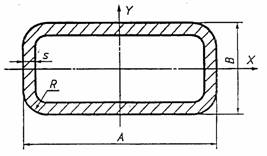 плотности стали 7,85 г/см3R= 1,5sТрубы стальные прямоугольные тип 2ГОСТ8645-68плотности стали 7,85 г/см3R= 1,5sТрубы стальные прямоугольные тип 3ГОСТ8645-68плотности стали 7,85 г/см3R= 1,5sГрунтовка ГФ-021 красно-коричневаяГОСТ 25129-82Грунтовка ГФ- 021. Технические условияГрунтовка предназначается для грунтования металлических и деревянных поверхностей под покрытия различными эмалями.Пленка грунтовки устойчива к изменению температуры от минус 45 до 60 С.Гарантированный срок хранения грунтовки - шесть месяцев со дня изготовления.Клей фенолполивинилацетатный марки БФ-2ГОСТ 12172-74 Клеи фенолополивинилацетальные. Технические условияБлок оконный пластиковый ГОСТ 24866 - 2014Стеклопакет: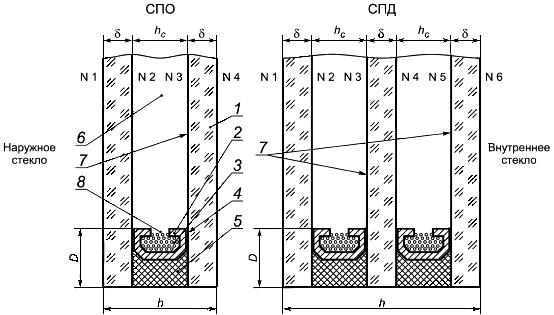 1 - стекло; 2 - дистанционная рамка; 3 - влагопоглотитель; 4 - нетвердеющий герметик (бутил); 5 - отверждающийся герметик; 6 - межстекольное пространство (воздушная прослойка); 7 - рекомендуемые варианты расположения низкоэмиссионного покрытия8 - дегидрационные отверстия;  - толщина стекла; h - толщина стеклопакета; h - расстояние между стеклами; D - глубина герметизирующего слоя; N 1, N 2, N 3, N 4, - нумерация поверхностей стекол в конструкции стеклопакета; Камеры стеклопакетов могут быть заполнены:

- инертным газом (аргон, криптон или др.)Предельное отклонение номинальной толщины стеклопакетов:  ±1,0 ммПрофиль - система трехкамерных ПВХ профилей для производства оконных конструкций.Особенности конструкции профиля Конструкция системы ПВХ профилей достаточно проста и технологична и позволяет изготавливать окна любой формы. Установленные в квартире, офисе или загородном доме окна  обеспечат отличный уровень комфорта, защитят от излишнего шума и позволят значительно сэкономить в энергопотреблении.Технологические особенности профилей ПВХ Конструкция и расположение камер импоста исключают возможность промерзания профиля. Камера армирующего профиля расположена между двумя малыми камерами, что предотвращает перетекание тепла по металлу. Сам армирующий профиль имеет с одной стороны зазор, предназначенный для компенсации изменения линейных размеров при изменении температуры. Внутри профиля усилительный вкладыш располагается прорезью к внешней стороне, так как именно снаружи происходят резкие скачки температуры (нагрев от солнца, мороз и проч.)Специальные канавки на скрытых плоскостях профиля облегчают крепеж фурнитуры и усилительного вкладыша, не позволяя срываться саморезам и точно обозначая места крепленияШтапик изготовляется с коэкструдированным уплотнением. Такое уплотнение, в отличие от протянутого, не уменьшается в размерах со временем не "ссыхается" и не трескается.Конструкция штапика обеспечивает бесступенчатое сопряжение с другими профилями (грязь не скапливается на стыке).Не требуется использование переходных профилей под штапики при производстве глухих окон.В оконной системе применяется всего два типа армирующих профилей, при том, что у других систем их в среднем около четырех.Большой размер предварительной камеры улучшает показатели по теплозащите.Наличие приливов на створках обеспечивает надежное крепление саморезов для петель.Приливы во внешней камере оконной рамы надежно фиксируют саморезы крепления фурнитурных зацепов.Другие особенности профилей Современный внешний вид.Внешний вид профиля решен в современном стиле - без излишней вычурности, в сдержанном технологическом ключе.Профиль в массе молочно-белого цвета с полуматовой (небликующей) поверхностьюПоддоны душевыеГОСТ 23695-94 Приборы санитарно-технические стальные эмалированные.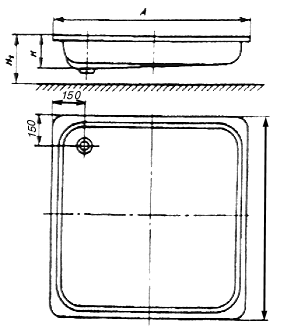 Трапы чугунные эмалированные ГОСТ 1811-97трап с прямым отводом условным проходом 100 мм, малый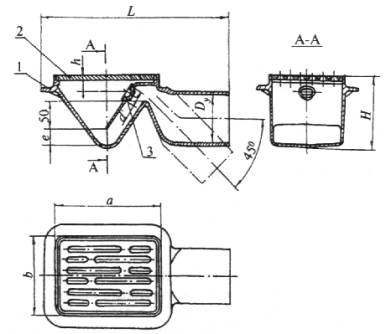 Трапы должны обеспечивать отведение сточных вод в количестве не менее 0,7 л/сРешетка, установленная на корпусе трапа, должна устойчиво опираться на его опорную поверхность.Наружная поверхность решетки, установленной на корпусе трапа, должна быть на одном уровне с поверхностью его бортов или находиться ниже их, но не более чем на 1 мм.Края отверстия для пробки не должны иметь острых кромок, а в случае их механической обработки также и заусенцев.Решетки трапов должны выдерживать сосредоточенную нагрузку, приложенную в центре решетки на площадь 15 см2 не менее 60 кгЭмалевое покрытие чугунных трапов должно быть сплошным, прочно сцепленным с поверхностью металла трапаГарантийный срок эксплуатации - два года со дня ввода трапов в эксплуатациюУнитаз-компакт <Комфорт> или эквивалентТип унитаза напольный унитаз-компактСистема антивсплеск: должен бытьНаправление выпуска косое (под углом)Материал фарфорСиденье в комплекте: должно бытьШирина, см 34-35Длина, см 65-70Высота, см 80-85Высота чаши, см 40-45Гарантия не менее 5 летМатериал сиденья полипропиленОбласть применения бытоваяТехнические свойстваОбъем смывн. бачка, л 3,5-4Подвод воды снизу бачкаРежим слива воды две кнопки (режим эконом)Механизм слива механическая кнопкаМетод установки сливного бачка поверх унитазаОрганизация смывающего потока  воронка-водоворотВнешнее исполнениеФорма овальнаяСтилистика дизайна современный стильЦвет белыйЦвет сиденья белыйФункции и оснащениеСиденье с микролифтом  должно бытьЗадвижки параллельные фланцевые с выдвижным шпинделем для воды и пара 30ч6бр или эквивалентГОСТ 5762-2002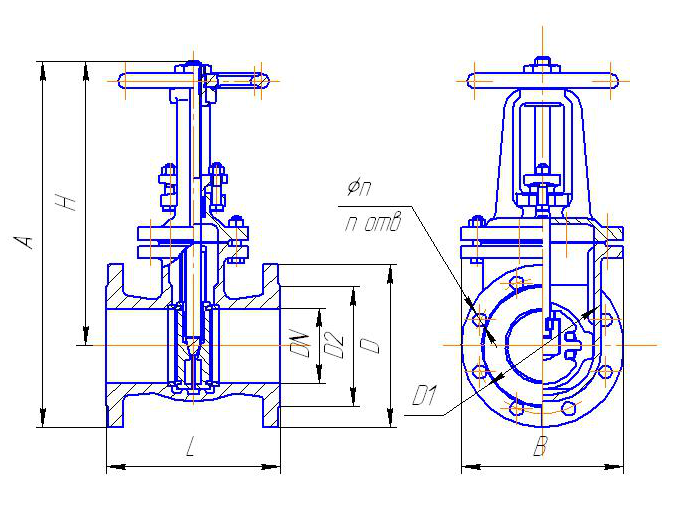 Габаритные и присоединительные размеры задвижка чугунная Тип задвижки -  параллельная с выдвижным шпинделем.Задвижка предназначена для установки в качестве запорного устройства на трубопроводах.Присоединение задвижки к трубопроводу – фланцевое. Установочное положение любое, кроме положения – маховиком вниз.Вид управления задвижки чугунной– ручной привод.Рабочая среда – вода, пар.Температура рабочей среды не более +2250С.Рабочая среда подается с любой стороны задвижки.Герметичность затвора соответствует классу «D» по ГОСТ 9544.Материал:        - корпусных деталей – серый чугун СЧ 20 ГОСТ 1412;                       - уплотнительных поверхностей – латунь ЛС-59 ГОСТ 15527.Уплотнение по шпинделю – сальниковое (кольца ТРГ).Уплотнение между корпусом и крышкой – паронит.Климатическое исполнение – У2, УХЛ4 по ГОСТ 15150.Полный средний срок службы не менее 10 лет.Плитка тротуарная, серая толщина 50 ммРазмеры: 50 x 290 x 290 ммКоличество: в м2 - 16 шт.Вес (масса) 1 м2 – не должен превышать 100 кгКирпич керамический одинарный ГОСТ 530-2012 Кирпич и камень керамическиеКирпич нормального формата (одинарный), ммПредельные отклонения номинальных размеров не должны превышать на одном изделии, мм:- по длине: ± 4- по ширине: ± 3,- по толщине: ± 3Отклонение от перпендикулярности смежных граней не допускается более: 3 мм Марка 100Портландцемент общестроительного назначения бездобавочный ГОСТ 10178-85 Портландцемент и шлакопортландцемент. Технические условияНачало схватывания цемента должно наступать не ранее 45 мин, а конец - не позднее 10 ч от начала затворениямарка 400Канат двойной свивки типа ТК, конструкции 6х19(1+6+12)+1 о.с., оцинкованный из проволок марки В, маркировочная группа 1770 н/мм2, диаметром 5,5 ммГОСТ 3070-88 Канат стальной двойной свивки типа ТК конструкции 6х19 (1+6+12)+1 о.с. Сортаментканат двойной свивки типа тк конструкции 6х19 (1+6+12) +1 о.с, оцинкованный из проволок марки В, маркированная группа 1770н/мм2, диаметром 5,5 ммПрокладки из паронита гост 481-80Прокладки из паронита марки ПМБ, толщиной 1 мм, диаметром 50 ммПоверхность паронита и прокладок из него должна быть ровной без разрывов, складок, задиров и надломов, вздутий, раковин и посторонних включений.Допускается незначительная ворсистость и незначительная непрокрашенность асбеста на поверхности и по кромкам.Паронит должен обеспечивать полную герметичность уплотняемых соединений.Паронит должен быть устойчивым к изгибу и при испытании не должен ломаться и давать трещины.Гарантийный срок хранения паронита и прокладок - 2 года со дня изготовления